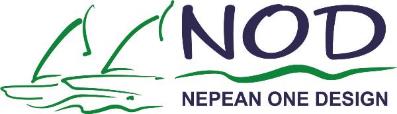 Nepean One Design Regatta18-19 June 2022Nepean Sailing ClubOttawa, Ontario, CanadaNOTICE OF RACERULESThe Regatta is governed by the rules as defined in The Racing Rules of Sailing.1.1.1	The notation ‘[NP]’ in a rule means that a boat may not protest another boat for breaking that rule. This changes RRS 60.1(a).1.1.2	The notation ‘[DP]’ in a rule means the penalty for a breach of that rule may, at the discretion of the jury, be less than disqualification. This changes RRS 64.2.[NP] [DP] The Nepean Sailing Club COVID-19 Plan and Procedures and COVID-19 Code of Conduct apply to all persons {Persons comprise competitors, support persons, the Organizing Authority, and race officials}. These documents are available at  https://nsc.ca/web2/covid-19/ . These documents may be updated at any time. Persons are responsible for keeping themselves informed of COVID-19 procedures when they are published.The Martin 16 fleet shall race under single-handed racing format (Martin 16 Class Rule 6.2). Martin 16 Class Rule 6.2.3 will not apply.SAILING INSTRUCTIONSThe Sailing Instructions will consist of the instructions in RRS Appendix S, Standard Sailing Instructions, and the supplementary sailing instructions that will be posted on the Regatta website no later than 17:00 June 10, 2022.COMMUNICATIONThe Regatta website is https://nsc.ca/web2/nod/.The Regatta may be contacted at the following email addresses:
Regatta Chair  nod-chair@nsc.ca 
Registration Coordinator  nod-registration@nsc.ca 
The official noticeboard will be in the Harbourview Hall.The race office will be in the Harbourview Hall.On the water, the Race Committee may make broadcasts to competitors and support boats on VHF radio. The VHF channels for each racing area will be stated in the Sailing Instructions.[DP] While racing, except in an emergency, a boat shall not make voice or data transmissions and shall not receive voice or data communication that is not available to all boats.ELIGIBILITY AND ENTRYThe Regatta is open to all boats of the following fleets:
keelboat: C&C 27, J/22, J/24, J/80, Martin 16, 2.4mR, Shark, Tanzer 22, Viper 640;
dinghy: Albacore, Fireball, 420, 505, ILCA.Any One Design keelboat or dinghy fleet not listed above that wishes to participate should contact the Organizing Authority via the Regatta Chair. Designation of eligibility is at the sole discretion of the Organizing Authority.To secure a start, a fleet must have a minimum of five boats that have met registration requirements (1) and (2) of section 4.6 by the fleet cut-off deadline. The Organizing Authority may waive the fleet cut-off deadline at its sole discretion.The fleet cut-off deadline is 18:00 June 3, 2022.The registration deadline is 18:00 June 17, 2022.Eligible boats may enter by completing the registration requirements by the registration deadline. The registration requirements comprise:
(1) submitting the online Eventbrite registration form that is linked from the Regatta website
(2) paying the required fee
(3) Boats shall declare their members by editing the boat’s existing online Eventbrite registration form.  In case of technical difficulty, the alternative method is by email to the Registration Coordinator.  
(4) Each boat shall submit signed waivers to the Registration Coordinator, preferably as scanned or photographed email attachment(s). The email subject line should include the sail number of the boat and the word “waiver”. There may be no provision for collection of waivers at the Regatta.Late entries will be accepted under exceptional conditions at the discretion of the Regatta Chair.Crew changes will be accepted under exceptional conditions at the discretion of the Regatta Chair.Requests for crew changes shall be made by email to the Registration Coordinator. The request shall include:
(1) the name of any retiring, withdrawn or added crew member,
(2) the reason for the requested change, and
(3) a signed waiver for each added crew member.FEESEntry fees are as follows:Entry fees include tickets for the Saturday Regatta dinner. The number of dinner tickets included per boat is listed in NoR 5.1. Additional dinner tickets are available for  $27 + HST and must be ordered by June 12,2022 at the Regatta website.The youth fees apply if all competitors on the boat were born in 2004 or later, for the dinghy classes only :Albacore, Fireball, 420, 505, ILCA.Boats paying after the fleet cut-off deadline must also pay a late fee of $25 + HST.The refund policy is as follows:If the Regatta is cancelled due to COVID-19 regulations or if a boat must withdraw its registration to avoid breaking NoR 1.2, entry fees and additional dinner tickets will be refunded in full.If the Organizing Authority cancels a fleet for failing to meet the fleet limits by the fleet cut-off deadline, the entry fee and additional dinner tickets for boats already registered in that fleet will be refunded in full.If a boat withdraws its registration for any other reason:
- withdrawal prior to the fleet cut-off deadline, entry fee and additional dinner tickets will be refunded less a $25 administration charge;
- withdrawal after the fleet cut-off deadline, no money will be refunded.SCHEDULERepresentatives of the Organizing Authority will be available in the Harbourview Hall at the following times to assist competitors:
16:00 – 19:00 Friday June 17, 2022
08:00 – 09:30 Saturday June 18, 2022The Competitors’ Meeting will be in the Harbourview Hall at 08:30 June 18, 2022Dates of racing:Number of races:The scheduled time of the warning signal for the first race each day is:On the last scheduled day of racing, no warning signal will be made after 14:30.The Awards Ceremony will be in the Harbourview Hall on the last scheduled day of racing, as soon as practical after racing.EQUIPMENT INSPECTION[NP] RRS 78.1 is amended to add: When a class association does not exist or state measurements, the manufacturers specifications as delivered by the manufacturer will be considered as the standard.CLOTHING AND EQUIPMENT[NP] RRS 40.1 (personal flotation devices) applies to all dinghy fleets, 2.4mR fleet and the Viper 640 fleet.VENUEA plan of the Nepean Sailing Club is available in the venue section of the Regatta website, and additional information is provided in the Appendix below.NoR Addendum A shows the approximate location of the racing areas. The racing areas are on the Ottawa River (Lac Deschenes), north of the Nepean Sailing Club harbour.Assignment of fleets to racing areas will be specified in the Sailing Instructions.COURSESThe courses will be around-the-buoys and will be specified in the Sailing Instructions.PENALTY SYSTEMFor the Martin 16 fleet RRS 44.1 is changed so that the Two-Turns Penalty is replaced by the One-Turn Penalty.PROTESTS AND REQUESTS FOR REDRESSThe location of hearings of protests, requests for redress and RRS 69 hearings will be posted on the official noticeboard.To accommodate the COVID-19 situation, hearings may be held using Zoom. Each boat shall ensure that she has access to a device capable of running the Zoom application during the protest period.SCORINGOne race is required to be completed to constitute a series.Appendix A.2.1 is amended by substitution of the first sentence by the following:
a) When fewer than 5 races have been completed, a boat’s series score will be the total of her race scores.
b) When from 5 to 7 races have been completed, a boat’s series score will be the total of her race scores excluding her worst score.
c) When 8 or more races have been completed, a boat’s series score will be the total of her race scores excluding her two worst scores.SUPPORT PERSON VESSELS[DP, NP] Support person vessels shall be declared to the Organizing Authority no later than 24 hours before the first scheduled race, and shall be marked with a flag provided by the Organizing Authority.CHARTERED OR LOANED BOATSRRS G3 will apply, provided the Principal Race Officer has approved her sail identification before the first race. BERTHING[DP, NP] On each day that she races or intends to race, a boat shall launch from and return to the Nepean Sailing Club. Boats from CVGR or BYC are be exempt from this rule.[DP, NP] Boats and their trailers shall be kept in their assigned places while at the Nepean Sailing Club.HAUL-OUT RESTRICTIONS[DP, NP] Keelboats shall not be hauled out during the Regatta except with and according to the terms of prior written permission of the Principal Race Officer.DATA PROTECTIONPersonal information will be managed according to the Privacy Policy of the Nepean Sailing Club. This policy is available at https://nsc.ca/web2/members/policies/.DISCLAIMER OF LIABILITYSailing is an activity that has an inherent risk of damage and injury. Competitors participate in this Regatta entirely at their own risk. See RRS 3, Decision to Race. The Organizing Authority will not accept any liability for material damage or personal injury or death sustained in conjunction with or prior to, during, or after the Regatta. By participating in the Regatta, each competitor agrees to release the organizers from any and all liability to the fullest extent permitted by law.Each competitor is required to submit a signed waiver of liability as a condition of entry. For competitors under the age of 18, the waiver must be signed by their parent or guardian.  The waivers should be read and understood in advance of registration and payment. The waivers are available at the Regatta website.INSURANCE[NP]Each boat shall carry valid third-party liability insurance with a minimum cover of $1,000,000 per incident or the equivalent.PRIZESPrizes will be awarded for 1st, 2nd and 3rd place boats in each fleet.CONSENT TO USE NAME AND LIKENESSBy entering the Regatta, competitors accept that they may be photographed and/or video-recorded participating in the Regatta and/or using club facilities and they consent to the taking of such images and to the use, reuse, publication and republication of such images in any media, in conjunction with the competitors name or not, without compensation and without the competitors approval of such images or any use thereof.FURTHER INFORMATIONFor further information please contact:

Ted Ceelen and Scott Murphy 
Chairs, Nepean One Design Regatta
email: nod-chair@nsc.ca

Nepean Sailing Club
3259 Carling Avenue,
Ottawa, ON K2H 1A6, Canada
+1 613-829-6462 (Main Office)ADDENDUM A: RACING AREAS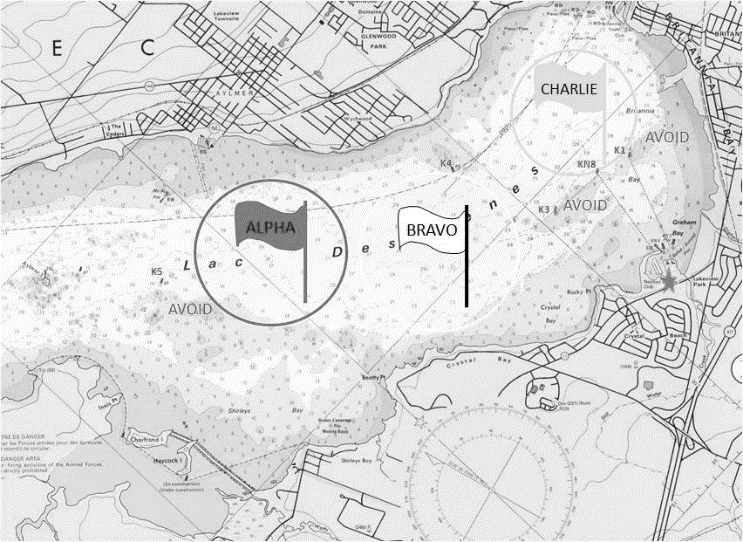 ADDITIONAL USEFUL INFORMATIONCOVID-19The Nepean Sailing Club must comply with Provincial and Municipal directions on COVID related restrictions. The Regatta will be cancelled if the relevant COVID related restrictions reach a level such that it is unsafe to hold the Regatta, at any time in the period starting 2 weeks before the Regatta. The current COVID related restriction information is available at https://www.ontario.ca/page/emergency-information.The Nepean Sailing Club will ensure that registered competitors are advised at the earliest opportunity if the Regatta is cancelled due to a change in COVID restrictions.The Nepean Sailing Club COVID-19 Plan and Procedures and COVID-19 Code of Conduct apply to everyone, including visitors, family members, competitors, support persons and officials. The documents are available at https://nsc.ca/web2/covid-19/.FACILITIESMore information about the Nepean Sailing Club and its facilities is available at the venue section of the Regatta website.Boats should plan sufficient time to reach their racing area. The most distant racing area is approximately 2.5 nautical miles from the Nepean Sailing Club.Attendees are advised to obey City of Ottawa rules in the public parking area. Parking on any grass verge is forbidden by City of Ottawa rules and the City may issue parking tickets. Immediately upon arrival, visitors are advised to consult a member of the organizing committee or the Nepean Sailing Club staff to verify that they are properly parked.Boats and their trailers may be kept at the Nepean Sailing Club, from 2 days before the Regatta to 1 day after the Regatta, without charge.Empty trailers may be required to park in the public parking area outside the fenced yard. Boats are advised to bring a trailer lock.Keelboats may be required to raft in the harbour. Keelboats are advised to bring sufficient fenders and mooring lines.SOCIAL Details regarding the Regatta dinner on Saturday night will be posted to the Regatta website.Tickets for the Regatta dinner must be pre-purchased by the registration cut-off date posted on the Regatta website.Other food services at the Nepean Sailing Club Galley on the Saturday of the Regatta may be limited. Details will be posted on the Regatta website.Fee categoryFeeNumber of dinner tickets included(1) Martin 16, 2.4mR, Single-handed dinghy$80 + HST1(2) Double-handed dinghy$120 + HST2(3) Keelboat except Martin 16 and 2.4mR$ 160+ HST3(4) Single-handed dinghy, youth$50 + HST1(5) Double-handed dinghy, youth$80 + HST2DateAll fleetsJune 18RacingJune 19RacingFleetMaximum total racesMaximum races per dayKeelboat fleets85Dinghy fleets106DateTimeJune 1811:00 June 1910:00